Мастер-класс «Развитие познавательных способностей детей старшего дошкольного возраста посредством участия в интеллектуальном празднике »Авторы: Протасова Ирина Викторовна, методист, педагог дополнительного образования, Рыбакова Светлана Альбертовна, педагог дополнительного образования ГБОУ ДО РМЭ «Дворец творчества детей и молодежи».Сегодня от педагогов образовательных организаций требуется активное включение в процесс внедрения новых инновационных технологий с детьми и сотрудничество с родителями. На эффективную работу с детьми старшего дошкольного возраста направлен мастер-класс, способствующий развитию познавательных способностей детей старшего дошкольного возраста. Использование данного мастер-класса способно вовлечь педагогов в процесс активного обучения дошкольников, их познавательно-исследовательской деятельности  с родителями.Проведение интеллектуального праздника позволяет эффективно решать задачи обучения:- закреплять и уточнять, проверять знания детей о количестве, величине, числах, времени, пространстве, геометрических фигурах;- развивать восприятие, память, мышление, воображение, речь; - развивать сообразительность, внимание, наблюдательность, быстроту мышления;- учить применять приобретенные знания в измененных игровых ситуациях;- формировать умение анализировать воспринимаемый материал, выделять в нем главное, обобщать, сравнивать, делать выводы, рассуждать;- активизировать математический словарь в речи, учить детей выражать мысли простыми и распространенными предложениями, связно и понятно.Дошкольники на празднике имеют возможность проявить находчивость, сообразительность и смекалку, испытать гордость за свои достижения.  Соревнования между детьми ценны для развития нравственно-волевых качеств: настойчивости в достижении цели, самостоятельности, активности, находчивости, справедливости, доброжелательности, смелости, объективной самооценки. Положительный эмоциональный фон на празднике поддерживает ощущение успеха каждого ребенка при самостоятельном выполнении заданий.Интеллектуальный праздник-соревнование  «Морское путешествие»Сова:  Друзья, предлагаю вам отправиться в увлекательное морское путешествие в страну МатематикСова: Собрались мы в этом зале,Чтоб проверить знания.Будем вместе мы сейчас Выполнять задания!Математикой заняться я вам предлагаю!Чтобы посоревноваться:«Кто умней?!» – я не знаю.Вы много знаете, умеете!Все вы молодцы!Юные умники и умницы!Сова: Внимание! Начинаем конкурс!Задание 1 «Что сначала, что потом».Нарисован календарь: Прочитайте название месяца. Подумайте, что сначала,  что потом. Расставьте по порядку в кружки ответы.Обведи в круг лист календаря - сегодняшний день. ♫ время 2-3 мин.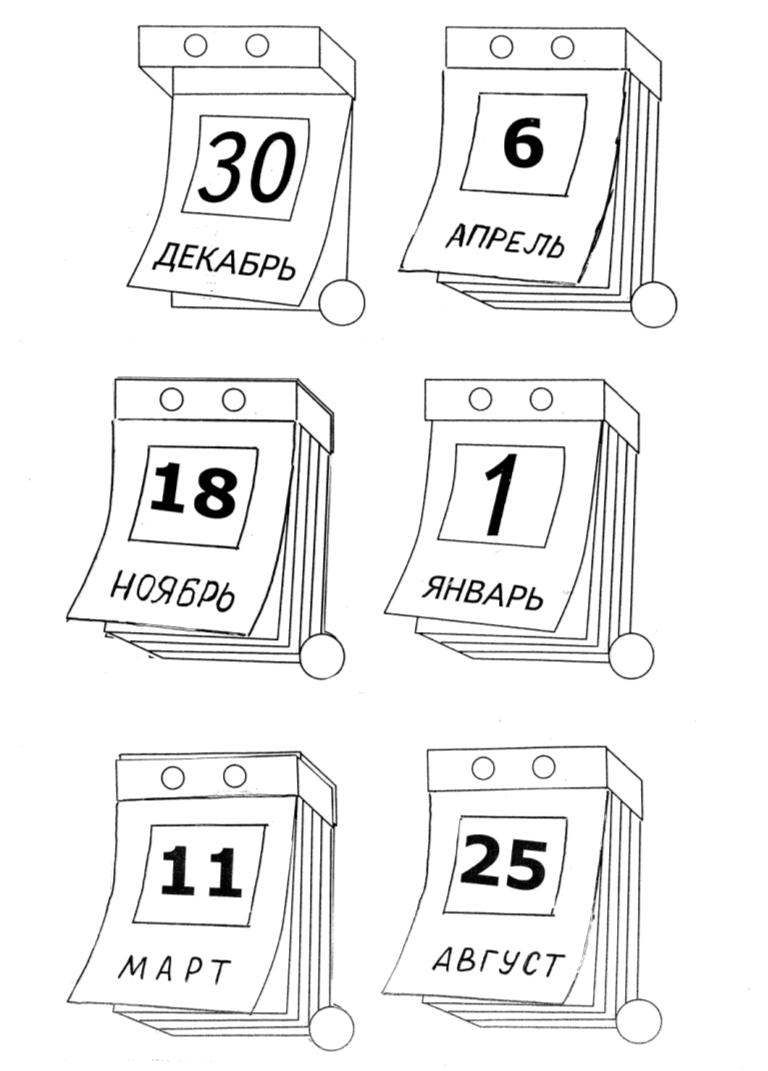 Задание 2  «Раскрась мозаику».Сова: Возьмите  задание  - картина с геометрическими фигурами. Фломастеры красного и голубого цвета.Внимание! Раскрась все треугольники - красным цветом, а четырёхугольники - голубым цветом.  ♫ время 2-3 мин.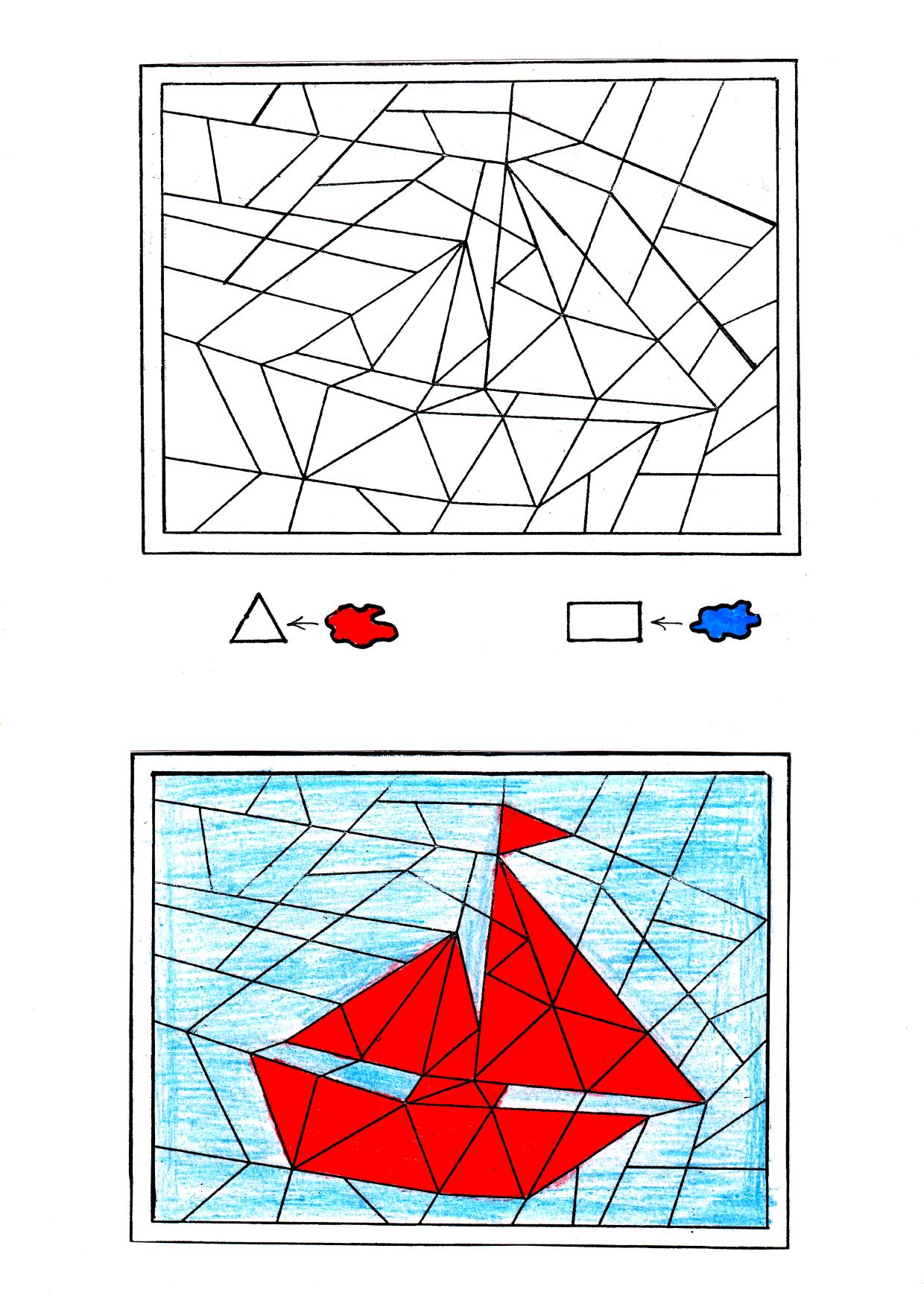 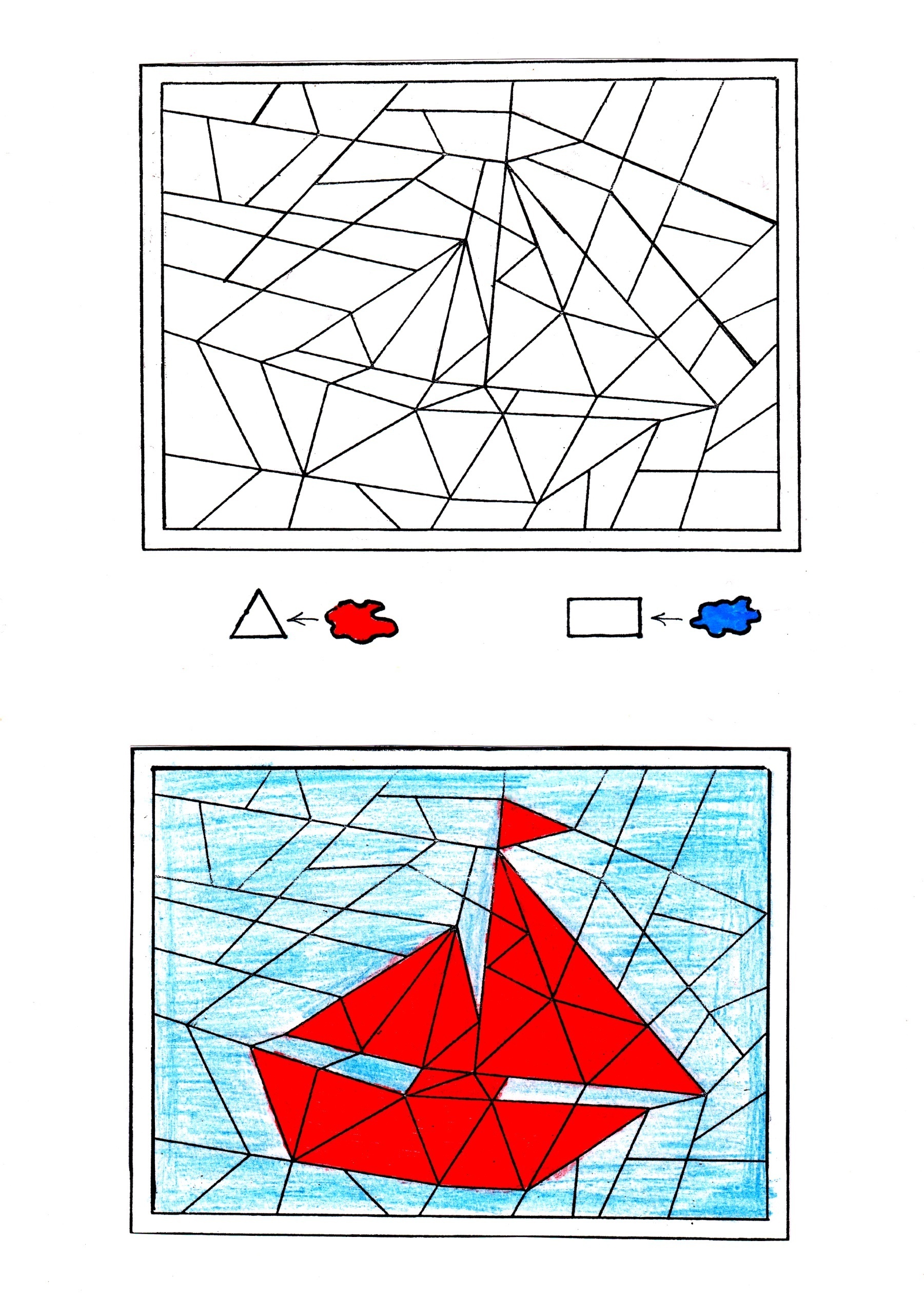 Задание 3 «Посмотри, запомни, нарисуй».Сова: За 1 минуту запомни пары: картинка и значок.Вспомни и нарисуй каждой картинке её значок. ♫ время 3 мин.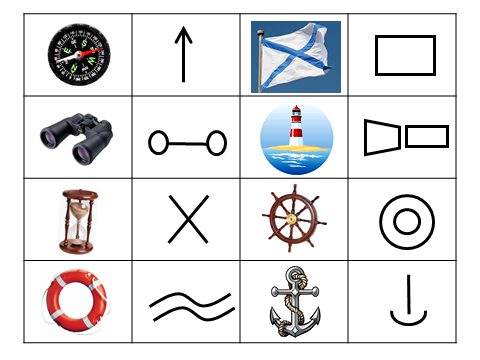 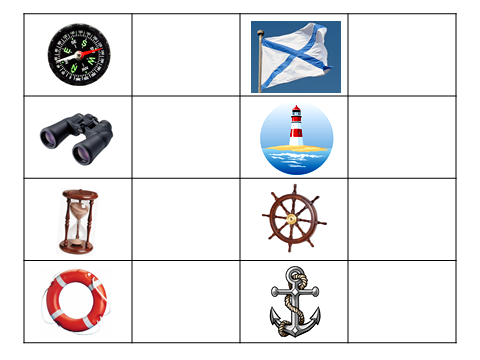 Задание 4 «Собери корабль».Сова: Внимание! Приготовьте лист с контуром корабля.Соберите корабль из геометрических фигур игры «Танграм». ♫ время 1 мин. 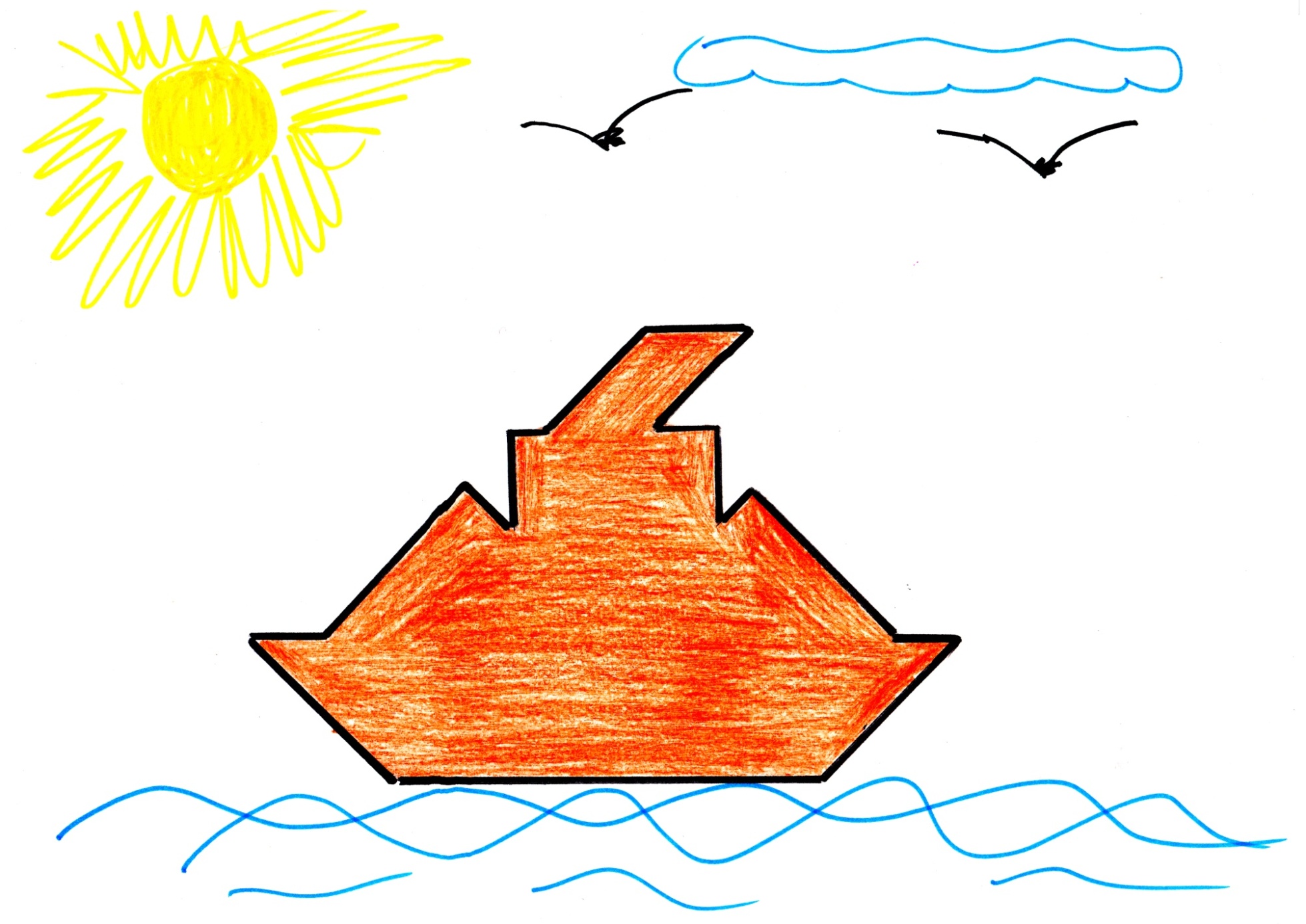 Задание 5 «Посчитай фигуры корабля».Сова: Приготовьте лист с кораблём. Посчитайте все возможные фигуры из которых состоит корабль. Запиши цифрой ответ: сколько фигур♫ время 1-2 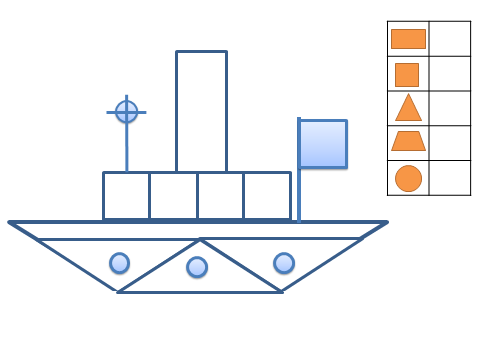 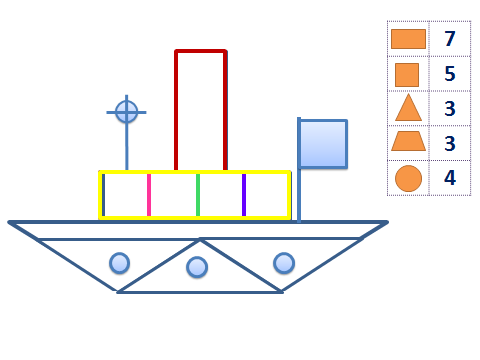 Задание 6  «Найди и нарисуй пару».Сова: Рассмотри внимательно задание и найди не парную картинку. Нарисуй в пустом круге её пару.♫ время 1-2 мин.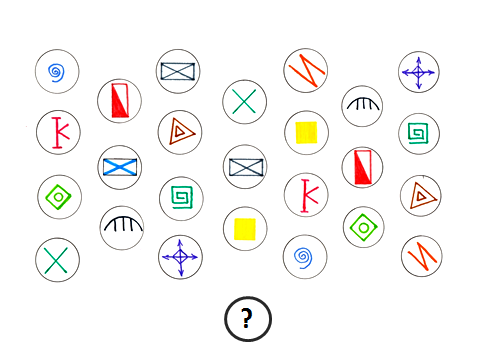 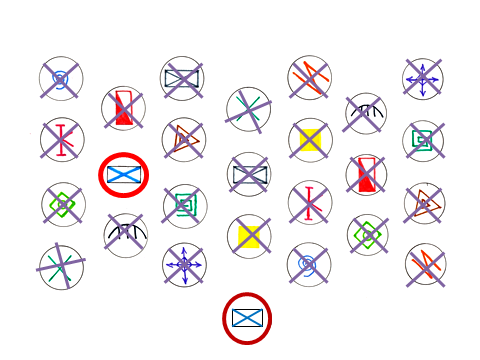 Сова: Мы причаливаем к берегу! Я приглашаю всех ребят встать в круг и немного отдохнуть. Я объявляю музыкальную паузу. Игра «Я, ты, он, она – мы на празднике друзья!» А теперь продолжаем наше  путешествие.Задание 7 «Запомни и посчитай пассажиров».Сова: Приготовьте лист с портретами пассажиров. Внимательно посмотрите мультфильм «Козлёнок, который умел считать до 10» и запоминайте всех пассажиров корабля по порядку. ♫ время 2-3минуты: 1 минута на запоминание, потом пишем ответ. Цифрой запиши порядковый номер каждого пассажира.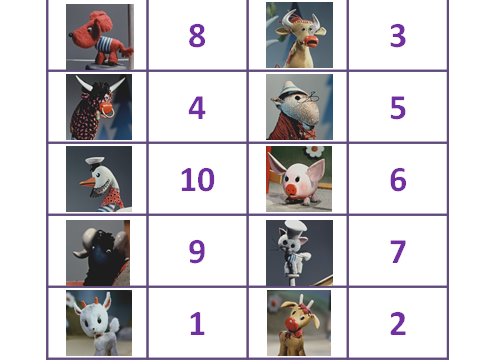 Задание 8 « Реши задачки».Сова: Посчитай сколько кораблей плывут вправо? Посчитай сколько кораблей плывут влево? Посчитай сколько всего кораблей?Запиши решение задачи цифрами и знаками. ♫ время 1мин.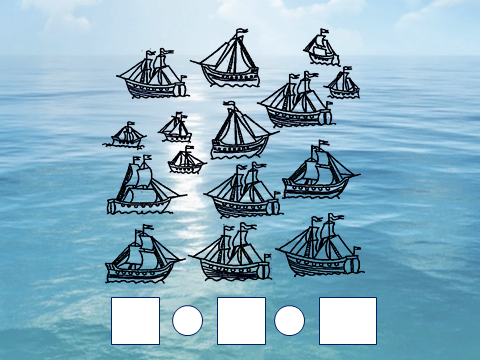 Задание  9  «Собери часы и установи время».Сова: Игра «Часики». Нужно собрать циферблат и установить стрелками время 13 часов 30 минут. ♫ время 2 мин.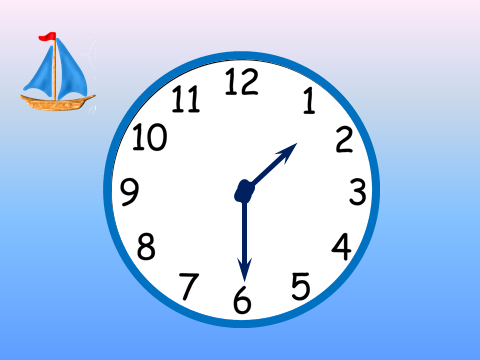 Задание 10 «Зашифрованное слово».Сова:  Узнай куда плывёт корабль? Посчитай, проверь решение. Найди путь с правильными ответами. Запомни в паре с цифрой ответом - букву.Составь и запиши из букв слово ответ, тогда ты узнаешь куда плывёт корабль?♫ время 3-4 мин.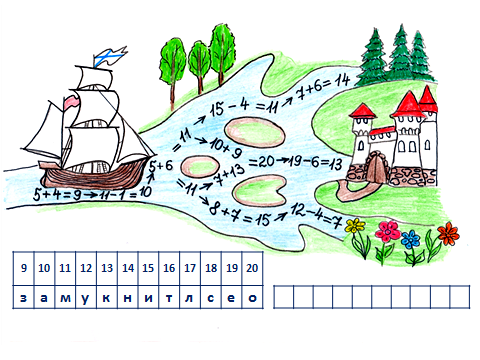 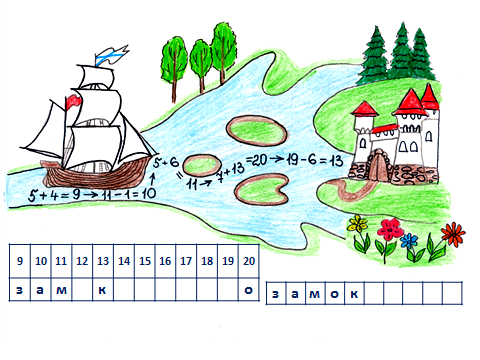 Задание 11 «Найди цифры».Сова: Найди в лицах людей спрятавшиеся цифры. Запиши цифры-ответы в пустые клетки. ♫ время 2 мин.Задание 12 «Найди рыбу».Сова:  Рассмотри внимательно улов рыбака. Догадайся  какую рыбу поймал рыбак?  Напиши цифру ответ.♫ время 1мин.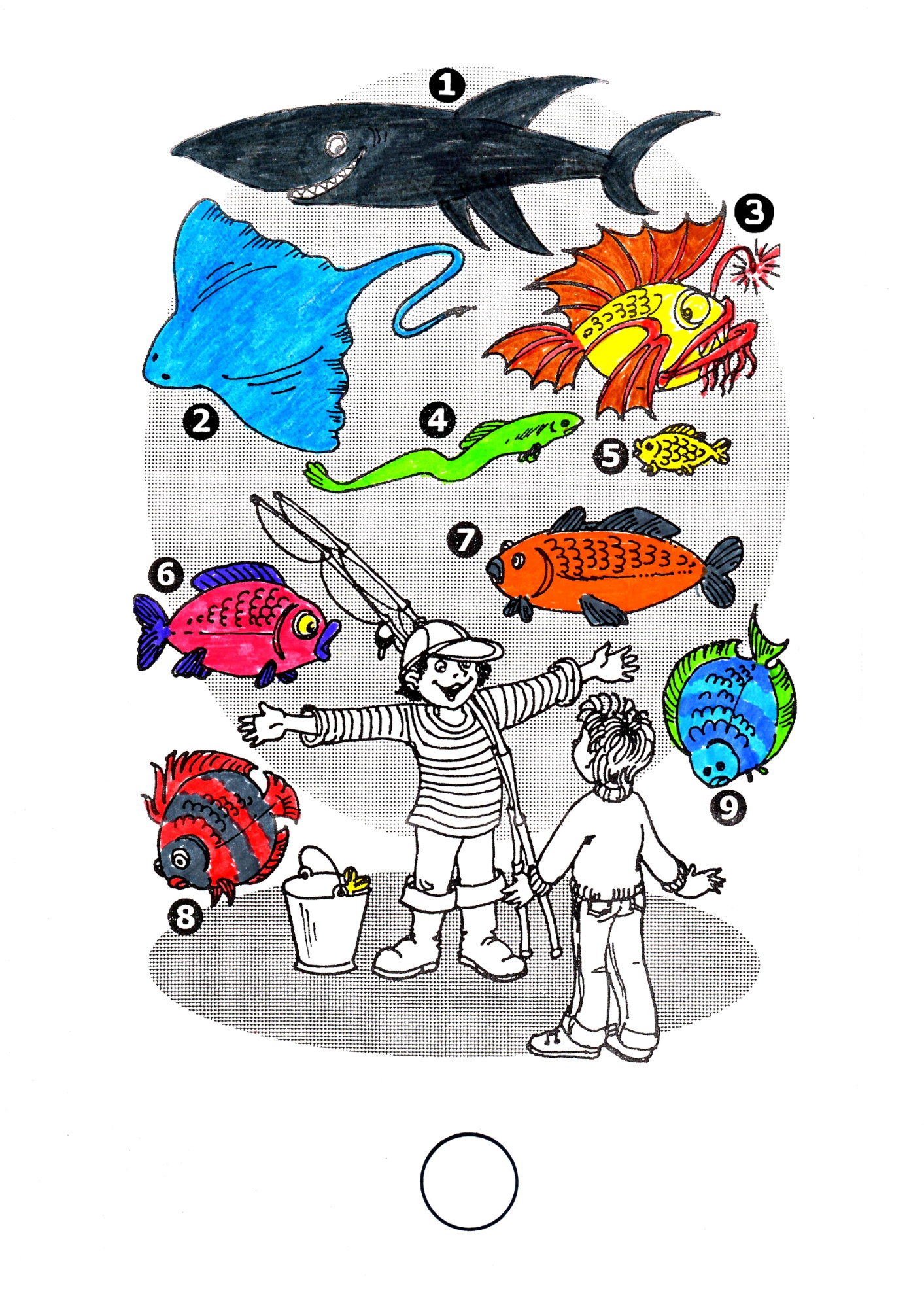 Задание 13 «Путаница».Сова: Приготовьте лист с обитателями рек и морей. Рассмотри и посчитай всех в путанице: сколько всего? Запиши цифрой ответ в круге. Найди и раскрась: у кого больше конечностей? ♫ время 2-3мин.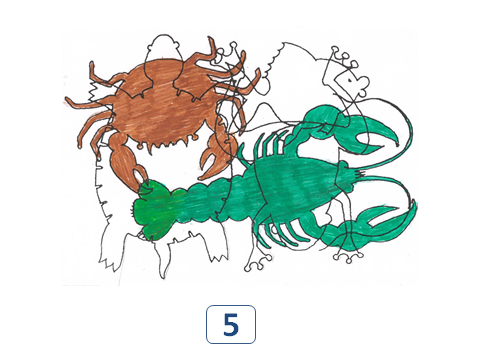 Задание 14 «Перерисуй картинку».Сова: Картинка «Лев». Карандаш. Соединяя точки прямыми линиями, нарисуй  внизу точно такого же льва. ♫ время 2-3 мин.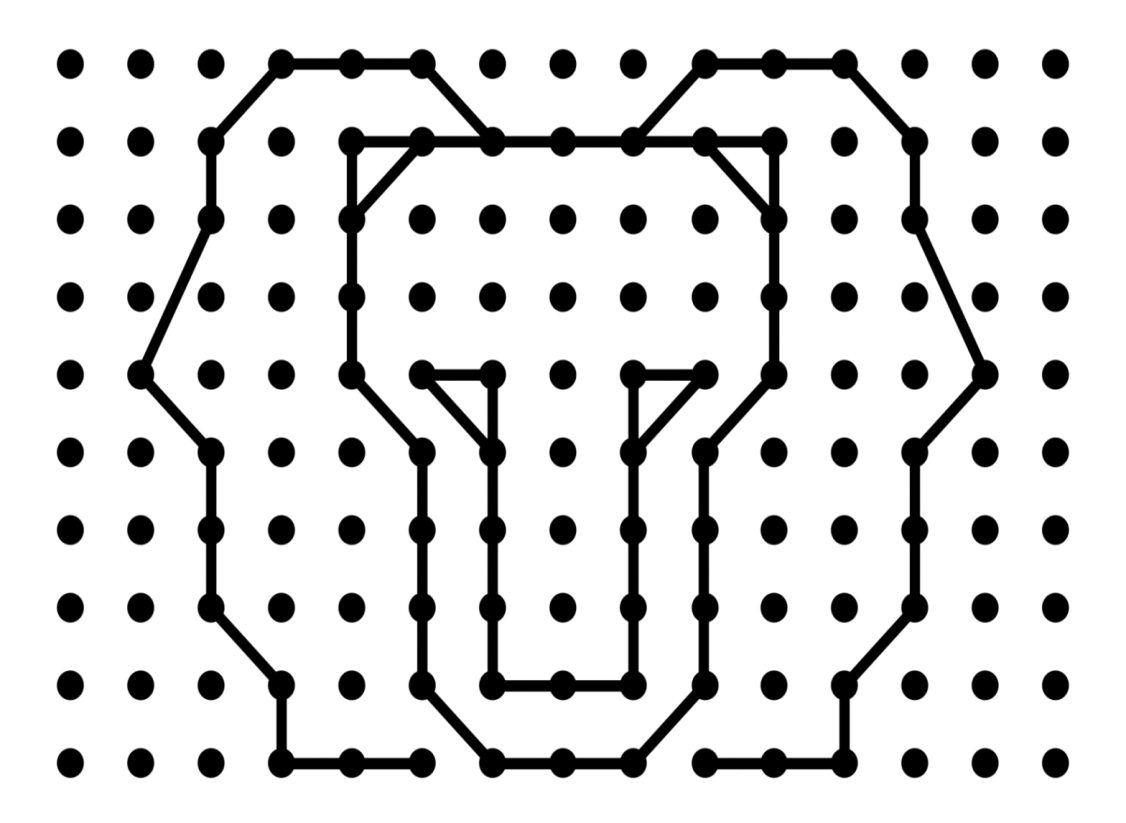 Задание 15 «Нарисуй ключ».Сова: Соблюдая закономерность, нарисуй ключ.  ♫ время 2-3мин.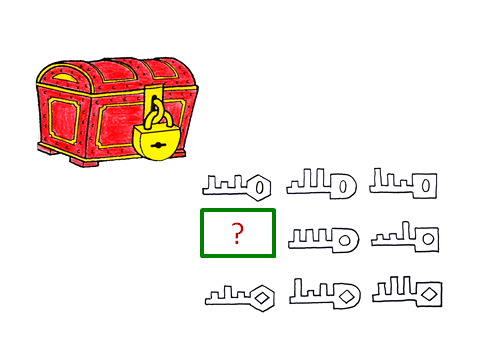 Задание 16 «Чудо-линейка».Сова: Приготовьте лист с нарисованным островом, фломастеры, линейки с геометрическими фигурами. Задание: Пофантазируйте и придумайте живого обитателя острова. Нарисуйте его с помощью линейки с геометрическими фигурами. ♫ время 5 мин.Сова:  Наш корабль причаливает к берегу!  Путешествие подошло к концу. Вы выполнили все интеллектуальные задания. Попрошу всех встать в круг и повеселиться, отдохнуть! Игра «Море волнуется 1, 2, 3 морская фигура замри».Сова: Наш праздник подошел к концу! 	Настала пора расставания. 	Давайте же скажем простые слова:	До новых встреч, друзья,	До свидания! Оценочные баллы заданий для членов жюриПри выполнении заданий используется развивающая предметная среда: это могут быть игры «Танграм», «Сложи узор», игры Воскобовича и другие. Дети выполняют задания индивидуально, задания  регламентированы по времени. Количество заданий 17, можно использовать и меньше. Выполненные задания проверяют члены жюри. Составляется рейтинг детей по количеству баллов. Победителям вручаются дипломы лауреатов 1, 2, 3 степени, кубок победителя, серебряная и бронзовая медали, всем участникам вручаются подарки и сертификаты, педагогам – благодарственные письма.По результатам проведения праздника проводится мониторинг уровня выполнения заданий детьми. Сформированность познавательной активности дошкольников определяется по критериям: когнитивный (наличие познавательного интереса, эмоциональная вовлеченность ребенка в деятельность); мотивационный (целенаправленность деятельности, ее завершенность); эмоционально-волевой (проявление положительных эмоций в процессе деятельности; длительность и устойчивость интереса к решению познавательных задач); действенно-практический (проявление настойчивости, степень инициативности ребенка). Для получения количественных показателей на основе выделенных критериев были выделены низкий, средний и высокий уровни сформированности познавательной активности дошкольников.Низкий уровень – не проявляют инициативности и самостоятельности в процессе выполнения заданий, утрачивают к ним интерес при затруднениях и проявляли отрицательные эмоции (огорчение, раздражение), не задают познавательных вопросов; нуждаются в поэтапном объяснении условий выполнения задания, показе способа использования той или иной готовой модели, в помощи взрослого.Средний уровень – большая степень самостоятельности в принятии задачи и поиске способа ее выполнения. Испытывая трудности в решении задачи, дети не утрачивают эмоционального отношения к ним, а обращаются за помощью к воспитателю, задают вопросы для уточнения условий ее выполнения и получив подсказку, выполняют задание до конца, что свидетельствует об интересе ребенка к данной деятельности и о желании искать способы решения задачи, но совместно со взрослым.Высокий уровень - проявление инициативности, самостоятельности, интереса и желания решать познавательные задачи. В случае затруднений дети не отвлекаются, проявляют упорство и настойчивость в достижении результата, которое приносит им удовлетворение, радость и гордость за достижения.Список литературы:Венгер Л.А. Развитие познавательных способностей в процессе дошкольного возраста. М.: Просвещение, 1986, - 228 с.Веракса Н.Е., Веракса А.Н. Проектная деятельность дошкольников: пособие для педагогов дошкольных учреждений. М.: Мозаика-Синтез, 2008, - 112 с.Веракса Н.Е. Развитие умственной одаренности в дошкольном возрасте /Вопросы психологии, 2002, № 2, - С.24Маланов С.В. Развитие умений и способностей у детей дошкольного возраста. Теоретические и методические материалы. М.: Московский психолого-социальный институт, Воронеж, 2001, - 160 с.Протасова И.В., Рыбакова С.А. Программа стажировки «Повышение эффективности педагогической деятельности по развитию познавательной и творческой активности дошкольников» /Социальная сфера, экономика и управление: вопросы теории и практики: сборник статей. – Йошкар-Ола: ПГТУ, 2017. – С.119-123Протасова И.В. Повышение эффективности педагогической деятельности по развитию познавательно-исследовательской активности дошкольников. /Современное дошкольное образование: опыт, проблемы и перспективы: сборник научно-методических статей. – Йошкар-Ола, 2016, - С.79-82Рыбакова С.А. Развитие интеллектуальных способностей дошкольников в условиях соревнования /Современное дошкольное образование: опыт, проблемы и перспективы: сборник научно-методических статей. – Йошкар-Ола, 2016, - С.82-86Сидорчук Т.А. Методы формирования навыков мышления, воображения и речи дошкольников. Учебное пособие для работников дошкольных учреждений. – АО «Первая Образцовая типография», 2015. – 248 с.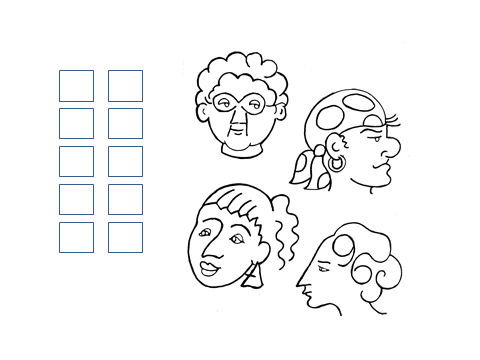 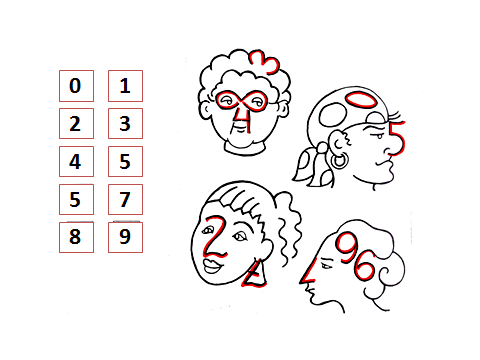 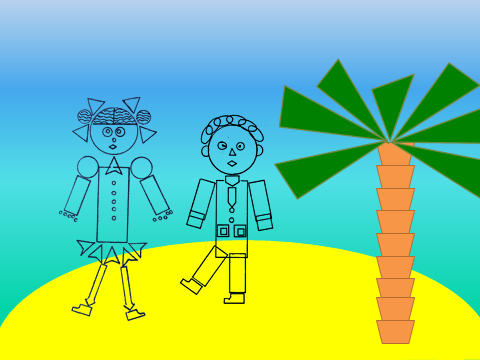 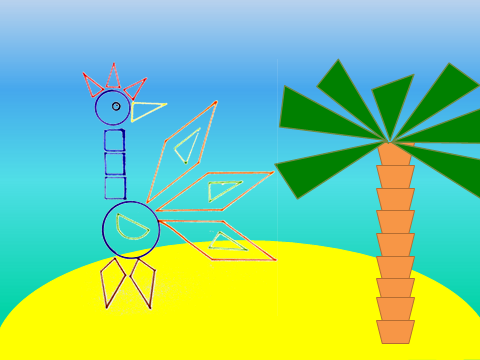 1 задание «Что сначала, что потом»Время: 2 минутыБаллы: правильно – 3            одна ошибка – 2            начато верно - 1  9 задание «Собери часы и установи время»Время 2 минуты: собрать циферблат – 1 мин, установить время – 1 мин.Баллы: правильно – 5            выполнена половина – 3            начато верно - 12 задание «Раскрась мозаику»Время: 1-1,5 минутыБаллы: правильно – 3            начато верно - 1  10 задание «Зашифрованное слово»Время: 2 минутыБаллы: правильно – 3            выполнена половина - 13 задание «Посмотри, запомни,                        нарисуй»Время 3 минуты: посмотри – 1 мин,запомни – 2 мин, нарисуй – 1 минБаллы: правильно – 5            одна ошибка – 3            выполнена половина - 1 11 задание «Найди  цифры»Время: 2 минутыБаллы: правильно – 5            выполнена половина – 3            начато верно - 14 задание «Собери корабль»Время: 1 минутаБаллы: правильно – 2            начато верно - 1  12 задание «Найди рыбку»Время: 1 минутаБаллы: правильно – 2             ошибка – 15 задание «Посчитай фигуры корабля»Время 1 минутаБаллы: правильно – 3            одна ошибка – 2            выполнена половина - 1 13 задание «Путаница»Время: 2 минутыБаллы: правильно – 3            ошибка – 2            начато верно - 16 задание «Найди и нарисуй пару»Время 1 минутаБаллы: правильно – 3            нет ответа - 0 14 задание «Перерисуй картинку»Время 1 минутаБаллы: правильно – 5            выполнена половина – 3            начато верно - 17 задание «Посчитай пассажиров»Время 2 минуты: запомни - 1 минута,запиши ответ – 1 минутаБаллы: правильно – 5            одна ошибка – 3            выполнена половина - 1  15 задание «Нарисуй ключ»Время: 2 минутыБаллы: правильно – 3            одна ошибка – 1; нет ответа - 08 задание «Реши задачки»Время: 3 минутыБаллы: за каждый правильный ответ – 1 16 задание «Чудо линейка»Время: 5 минутБаллы: многообразие фигур и сложность образа – от 5 до 1